Wallace Stevens Briefly(1879-1955)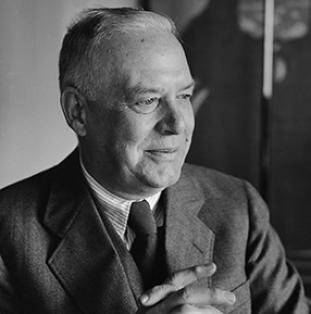 One of the major poets of American modernism who seems to have written his poems in his free time.He published his first poem at the age 35, spent most of his life as an office worker (after a while, he was the vice president of a company).He was 44 when his first book was published and he became famous when his Collected Poems were published just one year before his death.For more biographic info https://poets.org/poet/wallace-stevens 